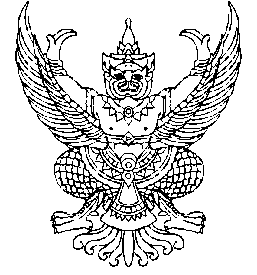 ที่ มท 0810.7/ว 	                                                กรมส่งเสริมการปกครองท้องถิ่น							       ถนนนครราชสีมา เขตดุสิต กทม. 10300						      กันยายน  2564เรื่อง  ผลการคัดเลือกองค์กรปกครองส่วนท้องถิ่นที่มีการบริหารจัดการที่ดี ประจำปีงบประมาณ พ.ศ. 2564  เรียน  ผู้ว่าราชการจังหวัด ทุกจังหวัด อ้างถึง  1. หนังสือกรมส่งเสริมการปกครองท้องถิ่น ด่วนที่สุด ที่ มท 0810.7/ว 3824 ลงวันที่ 9 ธันวาคม 2563อ้างถึง  2. หนังสือกรมส่งเสริมการปกครองท้องถิ่น ด่วนที่สุด ที่ มท 0810.7/ว 128 ลงวันที่ 20 มกราคม 2564สิ่งที่ส่งมาด้วย  สำเนาประกาศคณะกรรมการการกระจายอำนาจให้แก่องค์กรปกครองส่วนท้องถิ่น..สิ่งที่ส่งมาด้วย  เรื่อง..ผลการคัดเลือกองค์กรปกครองส่วนท้องถิ่นที่มีการบริหารจัดการที่ดี.สิ่งที่ส่งมาด้วย  ประจำปีงบประมาณ.พ.ศ..2564                                                        จำนวน 1 ชุด                                                                        			ตามที่กรมส่งเสริมการปกครองท้องถิ่นขอความร่วมมือจังหวัดประชาสัมพันธ์เชิญชวนองค์กรปกครองส่วนท้องถิ่นสมัครเข้ารับการคัดเลือกเพื่อรับเงินรางวัลองค์กรปกครองส่วนท้องถิ่นที่มีการบริหารจัดการที่ดี ประจำปีงบประมาณ พ.ศ. 2564 ความละเอียดแจ้งแล้ว นั้น			กรมส่งเสริมการปกครองท้องถิ่นได้รับแจ้งจากสำนักงานปลัดสำนักนายกรัฐมนตรี 
ประธานกรรมการการกระจายอำนาจให้แก่องค์กรปกครองส่วนท้องถิ่น (นายวิษณุ เครืองาม รองนายกรัฐมนตรี) ได้ประกาศผลการคัดเลือกองค์กรปกครองส่วนท้องถิ่นที่ได้รับรางวัลการบริหารจัดการที่ดี ประจำปีงบประมาณ พ.ศ. 2564 จำนวนทั้งสิ้น 276 แห่ง ในการนี้ ขอความร่วมมือจังหวัดประชาสัมพันธ์ให้องค์กรปกครองส่วนท้องถิ่นในพื้นที่ทราบโดยทั่วกัน รายละเอียดปรากฏตามสิ่งที่ส่งมาด้วย 			จึงเรียนมาเพื่อโปรดพิจารณา						ขอแสดงความนับถือ                                                             (นายประยูร รัตนเสนีย์)                                                    อธิบดีกรมส่งเสริมการปกครองท้องถิ่นสิ่งที่ส่งมาด้วย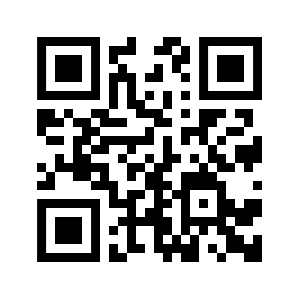 URL :  shorturl.asia/A2rwb  กองพัฒนาและส่งเสริมการบริหารงานท้องถิ่นกลุ่มงานส่งเสริมการบริหารกิจการบ้านเมืองที่ดีท้องถิ่นโทร. 0 2241 9000 ต่อ 2312, 2322 โทรสาร ๐ 2241 6956